Об утверждении муниципальной программы«Повышение качества и доступности медицинской помощи населению муниципального района Пестравский на 2022-2026 годы»В целях повышения качества и доступности медицинской помощи населению муниципального района Пестравский, в соответствии с Федеральным законом от 06.10.2003 № 131-ФЗ «Об общих принципах организации местного самоуправления в Российской Федерации», Указом Президента Российской Федерации от 07.05.2018 № 204 «О национальных целях и стратегических задачах развития РФ на период до 2024 года», Федеральным законом от 21.11.2011 № 323-ФЗ «Об основах охраны здоровья граждан в Российской Федерации», Законом Самарской области от 03.10.2014 № 82-ГД «Об отдельных вопросах в сфере охраны здоровья граждан в Самарской области», Порядком принятия решений о разработке, формировании и реализации муниципальных программ муниципального района Пестравский Самарской области, утвержденным постановлением администрации муниципального района Пестравский Самарской области от 26.12.2013 № 1174, руководствуясь статьями 41, 43 Устава муниципального района Пестравский Самарской области, администрация муниципального района Пестравский Самарской области ПОСТАНОВЛЯЕТ:Утвердить прилагаемую муниципальную программу «Повышение качества и доступности медицинской помощи населению муниципального района Пестравский на 2022-2026 годы».Ответственному исполнителю муниципальной программы совместно с главным инженером - системным программистом отдела информатизации администрации муниципального района Пестравский Самарской области (Сидоров В.В.) в 10-дневный срок с даты утверждения настоящего постановления осуществить государственную регистрацию прилагаемой муниципальной программы в федеральном Реестре документов стратегического планирования в государственной информационной системе «Управление» в установленном порядке.Опубликовать настоящее постановление в районной газете «Степь» и разместить на официальном Интернет-сайте муниципального района Пестравский.Контроль за исполнением настоящего постановления возложить на заместителя Главы муниципального района Пестравский по социальным вопросам Прокудину О.Н.Глава муниципального района                               Пестравский                                                                                    С.В. Ермолов Прокудина 21345Приложениек постановлению администрациимуниципального района ПестравскийСамарской областиот_______________ №____ Муниципальная программа«Повышение качества и доступности медицинской помощи населению муниципального района Пестравский на 2022 -2026 годы»Паспорт муниципальной программы«Повышение качества и доступности медицинской помощи населению муниципального района Пестравский на 2022-2026 годы»I. ХАРАКТЕРИСТИКА ТЕКУЩЕГО СОСТОЯНИЯ, ОСНОВНЫЕ ПРОБЛЕМЫ ЗДРАВООХРАНЕНИЯ В МУНИЦИПАЛЬНОМ РАЙОНЕ ПЕСТРАВСКИЙ, ПОКАЗАТЕЛИ И АНАЛИЗ СОЦИАЛЬНЫХ, ФИНАНСОВО-ЭКОНОМИЧЕСКИХ И ПРОЧИХ РИСКОВ РЕАЛИЗАЦИИ МУНИЦИПАЛЬНОЙ ПРОГРАММЫ Настоящая муниципальная программа разработана во исполнение Указа Президента Российской Федерации от 07.05.2012 № 598 «О совершенствовании государственной политики в сфере здравоохранения».Одними из ключевых проблем в сфере здравоохранения Российской Федерации, Самарской области в целом и муниципального района Пестравский остаются недостаточная обеспеченность кадровыми ресурсами и состояние материально-технической базы учреждений здравоохранения.В муниципальном районе Пестравский функционирует одно учреждение здравоохранения – Государственное бюджетное учреждение здравоохранения Самарской области «Пестравская центральная районная больница» (далее ГБУЗ СО «Пестравская ЦРБ»), которое включает в себя поликлинику на 361 посещение в смену, стационар на  82 койки.На 1 января 2022 года в ГБУЗ СО «Пестравская ЦРБ» трудятся 117 медицинских работников, из них: 30 врачей и 87 средних медицинских работников.Укомплектованность (без учета совместительства) врачебными кадрами 86,7%, средним медицинским персоналом 91,0 %.Обеспеченность населения врачами в муниципальном районе Пестравский составляла 17,6  на 10 тыс. населения и  средними медицинскими работниками – 42,7 на 10 тыс. населения. Обеспеченность населения врачами в Самарской области на 01 января 2022 года составляла 39,0  на 10 тыс. населения и средними медицинскими работниками  82,9 на 10 тыс. населения.По данным статистики в ГБУЗ СО «Пестравская ЦРБ» трудятся специалисты в возрасте: до 36 лет – врачи – 16,8%, средний медперсонал – 19,5 %;от 36 до 45 лет – врачи 23,3%, средний медперсонал – 19,5%; от 46 до 55 лет – врачи 16,6%, средний медперсонал – 38%;от 56 до 60 лет – врачи - 30%, средний медперсонал – 8,0%; 61 и более лет - врачи – 13,3 %, средний медперсонал - 15%.Нехватка врачей и среднего медицинского персонала компенсируется их работой по совместительству.Очень остро стоят проблемы текучести кадров и уровня укомплектованности кадрами, причинами которых являются неудовлетворенность заработной платой, отсутствие жилья, и как следствие, отсутствие мотивации у медицинских специалистов к работе в бюджетных учреждениях здравоохранения, снижение престижа профессии.Низкая кадровая обеспеченность в отрасли снижает качество услуг здравоохранения, оказывает негативное влияние на смертность и продолжительность жизни населения.Реализуемые в сфере здравоохранения Самарской области мероприятия позволили привлечь и закрепить в учреждениях здравоохранения медицинских работников, но кардинально решить кадровую проблему не удалось.В целях повышения социальной защищенности молодых специалистов и закрепления их в учреждениях здравоохранения региона в рамках постановления Правительства Самарской области от 20.05.2021 № 308 "Об установлении отдельного расходного обязательства Самарской области в 2021 году и утверждении Порядка предоставления специальных социальных выплат в целях оказания государственной социальной поддержки медицинским работникам государственных бюджетных учреждений здравоохранения Самарской области, имевшим право на получение в 2020 году единовременной компенсационной выплаты в соответствии с Порядком предоставления единовременных компенсационных выплат медицинским работникам (врачам, фельдшерам, а также акушеркам и медицинским сестрам фельдшерских и фельдшерско-акушерских пунктов), являющимся гражданами Российской Федерации, прибывшим (переехавшим) на работу в сельские населенные пункты, либо рабочие поселки, либо поселки городского типа, либо города с населением до 50 тыс. человек, прилагаемым к подпрограмме "Кадровое обеспечение системы здравоохранения Самарской области" на 2014 – 2023 годы государственной программы Самарской области "Развитие здравоохранения в Самарской области" на 2014 – 2023 годы, утвержденной постановлением Правительства Самарской области от 27.11.2013 № 674, но не реализовавшим такое право по не зависящим от них обстоятельствам" 3 средних медицинских работника получили выплаты по программе «Земский фельдшер», 2 врача получили выплаты по программе  «Земский доктор». По условиям заключенного договора специалисты, получившие выплаты, обязаны отработать в учреждении в течение 5 лет.В период с 2020 по 2022 годы наблюдается тенденция недоукомплектованности медицинскими кадрами ГБУЗ СО «Пестравская ЦРБ». Недостаток врачей, среднего медперсонала ведет к снижению качества оказываемых медицинских услуг. Отсутствие специалистов влияет на качество и доступность медицинской помощи. Особую озабоченность вызывает отсутствие фельдшеров для оказания скорой медицинской помощи и оказания  медицинской помощи сельскому населению в ФАПах и офисах врача общей практики. Эта проблема требует немедленных действий, так как без ее решения невозможно рассчитывать на улучшение показателей здоровья населения района.Одной из причин является старение кадров более 40% медицинского персонала являются людьми пенсионного и предпенсионного возраста. Поэтому привлечение молодых специалистов - врачей, медицинских сестер, фельдшеров актуально на данном этапе и на планируемый период. Выпускники высших и средних профессиональных учебных заведений не связывают свою профессиональную деятельность с практической  медициной из-за низкой заработной платы, отсутствия социальных гарантий и жилья.Состояние здоровья населения является показателем социального благополучия жителей района. Не последнее место в решении этой задачи отводится квалифицированным медицинским кадрам.В муниципальном районе Пестравский крайне необходимы врачи следующих специальностей: врач терапевт участковый, врач общей практики, врач педиатр участковый, врач оториноларинголог, хирург, анастезиолог, венеролог. Средние медицинские работники: медицинские сестры, заведующие фельдшерско - акушерских пунктов.Отсутствие этих специалистов в учреждении здравоохранения негативно отражается на оказании своевременной, доступной и качественной медицинской помощи жителям муниципального района Пестравский,  влияет на качество и доступность медицинской помощи. Эта проблема требует немедленных действий, так как без ее решения невозможно рассчитывать на улучшение показателей здоровья населения района, демографическую ситуацию.Одной из мер, направленных на повышение престижа медицинской профессии, является поощрение врачей и специалистов со средним медицинским и высшим сестринским образованием, работающих в учреждении здравоохранения муниципального района Пестравский. Вместе с тем, поощрение единовременными денежными выплатами станет признанием их профессиональных заслуг, способствуя повышению престижа профессии.В связи с острой нехваткой врачей первичного звена и узких специальностей, необходима целевая программа, которая способствовала бы привлечению молодых специалистов.Муниципальная программа «Повышение качества и доступности медицинской помощи населению муниципального района Пестравский на 2022-2026 годы» предусматривает создание системы муниципальной поддержки молодых специалистов, обеспечения их мерами социальной поддержки и направлена на повышение обеспеченности медицинскими кадрами в муниципальном районе Пестравский. II. ОСНОВНЫЕ ЦЕЛИ И ЗАДАЧИ МУНИЦИПАЛЬНОЙ ПРОГРАММЫЦелью муниципальной программы является обеспечение доступности медицинской помощи и повышение эффективности оказания медицинских услуг населению муниципального района Пестравский, улучшение качества и доступности медицинской помощи населению района, обеспечение территории района квалифицированными медицинскими кадрами, а также создание благоприятных условий для жизни и профессиональной деятельности на территории района медицинских работников и их семей.Достижение поставленной цели предполагается путем выполнения следующих задач:- привлечение медицинских работников для работы в государственных бюджетных учреждениях здравоохранения, расположенных на территории муниципального района Пестравский;- повышение престижа профессии медицинского и фармацевтического работника.Муниципальная программа позволит:- привлечь молодые кадры в учреждение здравоохранения муниципального  района Пестравский;- наладить взаимодействие с учебными заведениями Самарской области и других регионов РФ с целью привлечения молодых специалистов в муниципальный район Пестравский;- информировать молодёжь о социально-экономической поддержке молодых специалистов в учреждении здравоохранения муниципального района Пестравский;- развивать и закреплять положительные демографические тенденции.Участниками муниципальной программы являются студенты, обучающиеся в государственных организациях, осуществляющим образовательную деятельность по программам высшего медицинского образования, заключившими договор на целевое обучение с государственным бюджетным учреждением здравоохранения Самарской области «Пестравская центральная районная больница», молодые специалисты сферы здравоохранения, окончившие образовательные учреждения среднего профессионального или высшего профессионального образования, впервые принятые в течение одного года после окончания образовательного учреждения по трудовому договору на работу в ГБУЗ СО «Пестравская  ЦРБ».Список участников программы утверждается распоряжением  администрации муниципального района Пестравский.III. СРОКИ И ЭТАПЫ РЕАЛИЗАЦИИ МУНИЦИПАЛЬНОЙ ПРОГРАММЫ В ЦЕЛОМ С УКАЗАНИЕМ ПРОМЕЖУТОЧНЫХ РЕЗУЛЬТАТОВ Муниципальная программа реализуется в период с 2022 по 2026 годы.Реализация муниципальной программы не предусматривает выделение отдельных этапов, поскольку программные мероприятия рассчитаны на реализацию в течение всего периода действия муниципальной программы.IV. ИНДИКАТОРЫ И ПОКАЗАТЕЛИ МУНИЦИПАЛЬНОЙ ПРОГРАММЫДля обеспечения количественной (качественной) оценки степени достижения поставленных в муниципальной программе целей и задач применяются целевые индикаторы (показатели) муниципальной программы. Прогнозируемые значения целевых индикаторов (показателей), характеризующих ежегодный ход и итоги реализации муниципальной программы, представлены в Приложении 1 «Индикаторы  муниципальной программы «Повышение качества и доступности медицинской помощи населению муниципального района Пестравский на 2022-2026 годы».V. ПЕРЕЧЕНЬ ПРОГРАММНЫХ МЕРОПРИЯТИЙПеречень мероприятий муниципальной программы и распределение средств по мероприятиям муниципальной программы приведены в приложении N 2 «Перечень мероприятий муниципальной программы «Повышение качества и доступности медицинской помощи населению муниципального района Пестравский на 2022-2026 годы».VI. ОБОСНОВАНИЕ РЕСУРСНОГО ОБЕСПЕЧЕНИЯМУНИЦИПАЛЬНОЙ ПРОГРАММЫРеализация муниципальной программы осуществляется за счет средств бюджета муниципального района Пестравский, в пределах лимитов бюджетных обязательств по реализации мероприятий муниципальной программы, предусматриваемых на соответствующий финансовый год соответствующему главному распорядителю средств бюджета муниципального района Пестравский - Администрации муниципального района Пестравский, в установленном порядке.Объем финансирования составляет 1387 тыс. рублей, из них:в 2022 году – 161 тыс. рублей;в 2023году - 326 тыс. рублей;в 2024 году – 324 тыс. рублей;в 2025 году – 300 тыс. рублей;в 2026 году - 276 тыс. рублей.VII. МЕХАНИЗМ РЕАЛИЗАЦИИ МУНИЦИПАЛЬНОЙ ПРОГРАММЫМеханизм реализации муниципальной программы определяется в соответствии с Порядком принятия решений о разработке, формирования и реализации муниципальных программ муниципального района Пестравский. Исполнителями муниципальной программы являются:- Администрация муниципального района Пестравский Самарской области.Контроль за целевым использованием выделенных средств осуществляется в установленном порядке Главным распорядителем бюджетных средств.VIII. МЕТОДИКАкомплексной оценки эффективности реализации муниципальной программы нарастающим итогом за период с начала ее реализации с исключением из расчета показателей (индикаторов), значения которых достигнуты в период, предшествующий последнему отчетному годуКомплексная оценка эффективности реализации муниципальной программы осуществляется ежегодно в течение всего срока ее реализации и по окончании ее реализации и включает в себя оценку степени выполнения мероприятий муниципальной программы  и оценку эффективности реализации муниципальной программы.Оценка степени выполнения мероприятий муниципальной программы Степень выполнения мероприятий муниципальной программы за отчетный год рассчитывается как отношение количества мероприятий, выполненных в отчетном году в установленные сроки, к общему количеству мероприятий, предусмотренных к выполнению в отчетном году. Степень выполнения мероприятий муниципальной программы по окончании ее реализации рассчитывается как отношение количества мероприятий, выполненных за весь период реализации муниципальной программы, к общему количеству мероприятий, предусмотренных к выполнению за весь период ее реализации.Оценка эффективности реализации муниципальной программы Эффективность реализации муниципальной программы  оценивается путем соотнесения степени достижения показателей (индикаторов) муниципальной программы  к уровню ее финансирования (расходов) с начала реализации с исключением достигнутых показателей (индикаторов).Показатель эффективности реализации муниципальной программы (R) за отчетный период рассчитывается по формуле,где N – количество показателей (индикаторов) муниципальной программы;– плановое значение n-го показателя (индикатора);– значение n-го показателя (индикатора) на конец отчетного периода;– плановая сумма средств на финансирование муниципальной программы с начала реализации;– сумма фактически произведенных расходов на реализацию мероприятий муниципальной программы  на конец отчетного периода.Для расчета показателя эффективности реализации муниципальной программы  используются показатели (индикаторы), достижение значений которых предусмотрено в отчетном году, с исключением из расчета показателей (индикаторов), значения которых достигнуты в период, предшествующий последнему отчетному году, и суммы средств на финансирование (расходы), предусмотренной на реализацию соответствующих мероприятий муниципальной программы.Приложение N 1к муниципальной программе «Повышение качества и доступности медицинской помощи населению муниципального района Пестравский на 2022-2026 годы»ИНДИКАТОРЫ (ПОКАЗАТЕЛИ)муниципальной программы «Повышение качества и доступности медицинской помощи населению муниципального района Пестравский на 2022-2026 годы»Приложение N 2 к муниципальной программе «Повышение качества и доступности медицинской помощи населению муниципального района Пестравский на 2022-2026 годы»ПЕРЕЧЕНЬ МЕРОПРИЯТИЙ муниципальной программы «Повышение качества и доступности медицинской помощи населению муниципального района Пестравский на 2022-2026 годы»Приложение N 3 к муниципальной программе «Повышение качества и доступности медицинской помощи населению муниципального района Пестравский на 2022-2026 годы»РАСПРЕДЕЛЕНИЕ СРЕДСТВ БЮДЖЕТАмуниципального района Пестравский на реализацию мероприятий муниципальной программы «Повышение качества и доступности медицинской помощи населению муниципального района Пестравский на 2022-2026 годы»ПРОЕКТАДМИНИСТРАЦИЯ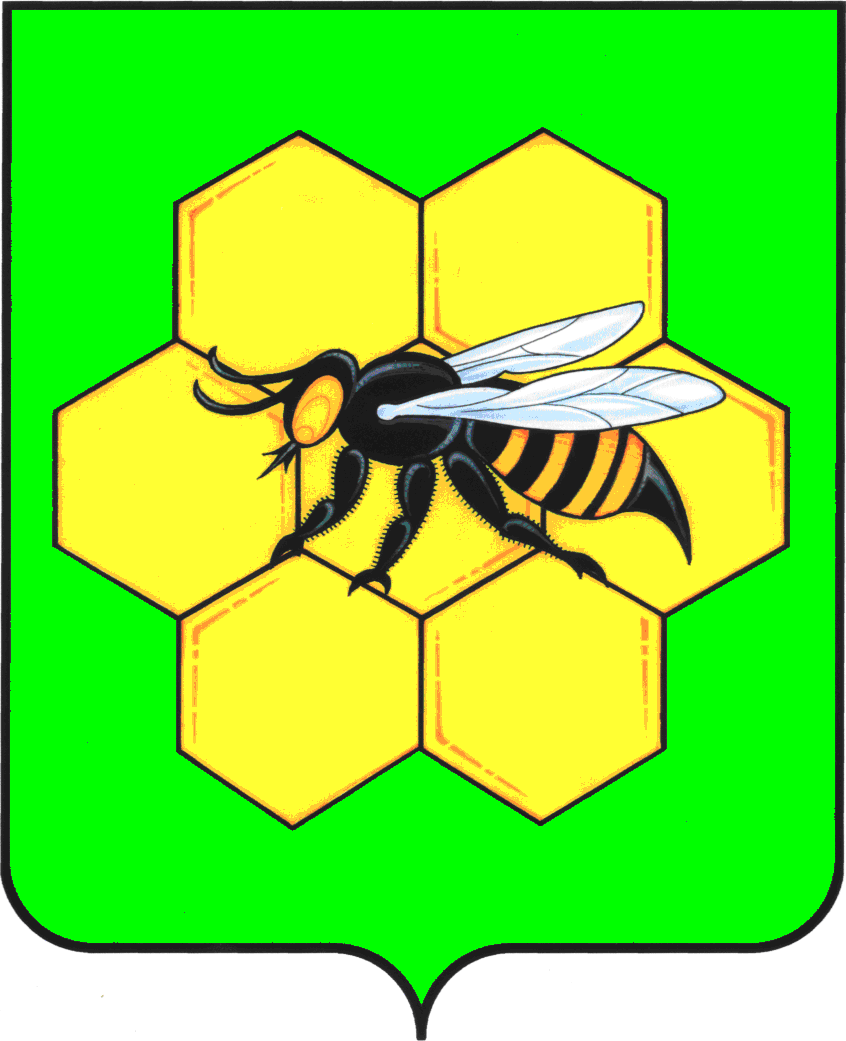 МУНИЦИПАЛЬНОГО РАЙОНАПЕСТРАВСКИЙСАМАРСКОЙ ОБЛАСТИПОСТАНОВЛЕНИЕ_______________________№___________Наименование муниципальной программы«Повышение качества и доступности медицинской помощи населению муниципального района Пестравский на 2022-2026 годы»Дата принятия решения о разработке муниципальной программыМарт 2022 годаОтветственный исполнитель муниципальной программыАдминистрация муниципального района Пестравский Самарской областиУчастники муниципальной программыАдминистрация  муниципального района Пестравский Самарской областиГосударственное бюджетное учреждение здравоохранения Самарской области «Пестравская центральная районная больница»Цели и задачи муниципальной программыЦели муниципальной программы:- улучшение качества и доступности медицинской помощи населению района;- обеспечение территории района квалифицированными медицинскими кадрами;- создание благоприятных условий для жизни и профессиональной деятельности на территории района медицинских работников и их семей.Задачи муниципальной программы:- привлечение медицинских работников для работы в государственных бюджетных учреждениях здравоохранения, расположенных на территории муниципального района Пестравский;- повышение престижа профессии медицинского и фармацевтического работника.Сроки и этапы реализации муниципальной программы2022-2026 гг.Показатели (индикаторы) муниципальной программы- количество врачей и среднего медицинского персонала, привлеченных для работы в государственное бюджетное учреждение здравоохранения муниципального района Пестравский;- количество врачей, которым предоставляется жилье муниципального фонда;- количество медицинских работников, получивших компенсацию расходов по аренде жилья;- количество медицинских работников, которым предоставляются во временное пользование земельные участки под строительство жилья с правом последующего предоставления в собственность (после ввода жилья в эксплуатацию);- количество медицинских работников, поощренных за профессиональные достижения, в связи с профессиональным праздником, юбилейными датами от Главы муниципального района;- количество лиц, получивших ежемесячную денежную выплату лицам, обучающимся в государственных организациях, осуществляющим образовательную деятельность по программам высшего медицинского образования, заключившим договор на целевое обучение с государственным бюджетным учреждением здравоохранения Самарской области «Пестравская центральная районная больница»Объемы и источники финансирования мероприятий, определенных муниципальной программойРеализация муниципальной программы осуществляется за счет средств бюджета муниципального района Пестравский в пределах лимитов бюджетных обязательств по реализации мероприятий программы, предусматриваемых на соответствующий финансовый год соответствующему главному распорядителю средств бюджета муниципального района Пестравский в установленном порядке. Объем финансирования составляет 1387 тыс. рублей, из них:в 2022 году – 161 тыс. рублей;в 2023 году – 326 тыс. рублей;в 2024 году – 324  тыс. рублей;в 2025 году – 300  тыс. рублей;в 2026 году – 276  тыс. рублей.Ожидаемые результаты реализации муниципальной программыРеализация мероприятий муниципальной программы позволит:- обеспечить отрасль здравоохранения квалифицированными медицинскими кадрами;- осуществлять взаимодействие с учебными заведениями Самарской области с целью привлечения молодых специалистов в Пестравский  район;- информировать молодёжь о социально-экономической поддержке молодых специалистов в учреждениях здравоохранения Пестравского района;- развивать и закреплять положительные демографические тенденцииN п/пНаименование индикатора (показателя)Единица измеренияЗначение индикатора (показателя) по годамЗначение индикатора (показателя) по годамЗначение индикатора (показателя) по годамЗначение индикатора (показателя) по годамЗначение индикатора (показателя) по годамN п/пНаименование индикатора (показателя)Единица измерения2022 2023 2024 2025 2026Задача 1. Привлечение медицинских работников  для работы в государственных бюджетных учреждениях здравоохранения, расположенных на территории муниципального района ПестравскийЗадача 1. Привлечение медицинских работников  для работы в государственных бюджетных учреждениях здравоохранения, расположенных на территории муниципального района ПестравскийЗадача 1. Привлечение медицинских работников  для работы в государственных бюджетных учреждениях здравоохранения, расположенных на территории муниципального района ПестравскийЗадача 1. Привлечение медицинских работников  для работы в государственных бюджетных учреждениях здравоохранения, расположенных на территории муниципального района ПестравскийЗадача 1. Привлечение медицинских работников  для работы в государственных бюджетных учреждениях здравоохранения, расположенных на территории муниципального района ПестравскийЗадача 1. Привлечение медицинских работников  для работы в государственных бюджетных учреждениях здравоохранения, расположенных на территории муниципального района ПестравскийЗадача 1. Привлечение медицинских работников  для работы в государственных бюджетных учреждениях здравоохранения, расположенных на территории муниципального района ПестравскийЗадача 1. Привлечение медицинских работников  для работы в государственных бюджетных учреждениях здравоохранения, расположенных на территории муниципального района Пестравский1Количество врачей и среднего медицинского персонала, привлеченных для работы в государственных бюджетных учреждениях здравоохранения, расположенных на территории муниципального района Пестравскийчел.222222Количество врачей, которым предоставляется жилье муниципального фондачел011113Количество медицинских работников, которым предоставляются во временное пользование земельные участки под строительство жилья с правом последующего предоставления в собственность (после ввода жилья в эксплуатацию)чел.Всем желающимВсем желающимВсем желающимВсем желающимВсем желающим4Количество медицинских работников, получивших компенсацию расходов по аренде жильячел.33333Задача 2. Повышение престижа профессии медицинского и фармацевтического работникаЗадача 2. Повышение престижа профессии медицинского и фармацевтического работникаЗадача 2. Повышение престижа профессии медицинского и фармацевтического работникаЗадача 2. Повышение престижа профессии медицинского и фармацевтического работникаЗадача 2. Повышение престижа профессии медицинского и фармацевтического работникаЗадача 2. Повышение престижа профессии медицинского и фармацевтического работникаЗадача 2. Повышение престижа профессии медицинского и фармацевтического работникаЗадача 2. Повышение престижа профессии медицинского и фармацевтического работника1Количество медицинских работников, поощренных за профессиональные достижения, в связи с профессиональным праздником, юбилейными датами  от Главы муниципального района чел5101515152Количество лиц, получивших ежемесячную денежную выплату лицам, обучающимся в государственных организациях, осуществляющим образовательную деятельность по программам высшего медицинского образования, заключившим договор на целевое обучение с ГБУЗ СО «Пестравская центральная районная больница»чел108753N п/пНаименование мероприятийСрок исполненияОбъем финансирования (тыс. рублей)Объем финансирования (тыс. рублей)Объем финансирования (тыс. рублей)Объем финансирования (тыс. рублей)Объем финансирования (тыс. рублей)Объем финансирования (тыс. рублей)Источник финансированияГлавный распорядитель бюджетных средств/исполнитель ПрограммыN п/пНаименование мероприятийСрок исполненияВсегоВ том числе по годам:В том числе по годам:В том числе по годам:В том числе по годам:В том числе по годам:Источник финансированияГлавный распорядитель бюджетных средств/исполнитель ПрограммыN п/пНаименование мероприятийСрок исполненияВсего20222023202420252026Источник финансированияГлавный распорядитель бюджетных средств/исполнитель ПрограммыЗадача 1. Привлечение медицинских работников для работы в государственных бюджетных учреждениях здравоохранения, расположенных на территории муниципального района ПестравскийЗадача 1. Привлечение медицинских работников для работы в государственных бюджетных учреждениях здравоохранения, расположенных на территории муниципального района ПестравскийЗадача 1. Привлечение медицинских работников для работы в государственных бюджетных учреждениях здравоохранения, расположенных на территории муниципального района ПестравскийЗадача 1. Привлечение медицинских работников для работы в государственных бюджетных учреждениях здравоохранения, расположенных на территории муниципального района ПестравскийЗадача 1. Привлечение медицинских работников для работы в государственных бюджетных учреждениях здравоохранения, расположенных на территории муниципального района ПестравскийЗадача 1. Привлечение медицинских работников для работы в государственных бюджетных учреждениях здравоохранения, расположенных на территории муниципального района ПестравскийЗадача 1. Привлечение медицинских работников для работы в государственных бюджетных учреждениях здравоохранения, расположенных на территории муниципального района ПестравскийЗадача 1. Привлечение медицинских работников для работы в государственных бюджетных учреждениях здравоохранения, расположенных на территории муниципального района ПестравскийЗадача 1. Привлечение медицинских работников для работы в государственных бюджетных учреждениях здравоохранения, расположенных на территории муниципального района ПестравскийЗадача 1. Привлечение медицинских работников для работы в государственных бюджетных учреждениях здравоохранения, расположенных на территории муниципального района ПестравскийЗадача 1. Привлечение медицинских работников для работы в государственных бюджетных учреждениях здравоохранения, расположенных на территории муниципального района Пестравский1Предоставление врачам жилья муниципального фонда2022 - 2026Не требует финансированияАдминистрация муниципального района Пестравский Самарской области2Предоставление во временное пользование земельных участков под строительство жилья с правом последующего предоставления в собственность (после ввода жилья в эксплуатацию)2022 - 2026Не требует финансированияАдминистрация муниципального района Пестравский Самарской области3Компенсация расходов по аренде жилья2022 -202688949210210210210Средства бюджета муниципального района ПестравскийАдминистрация муниципального района Пестравский Самарской областиИтого по задаче 1:88949210210210210Задача 2. Повышение престижа профессии медицинского и фармацевтического работникаЗадача 2. Повышение престижа профессии медицинского и фармацевтического работникаЗадача 2. Повышение престижа профессии медицинского и фармацевтического работникаЗадача 2. Повышение престижа профессии медицинского и фармацевтического работникаЗадача 2. Повышение престижа профессии медицинского и фармацевтического работникаЗадача 2. Повышение престижа профессии медицинского и фармацевтического работникаЗадача 2. Повышение престижа профессии медицинского и фармацевтического работникаЗадача 2. Повышение престижа профессии медицинского и фармацевтического работникаЗадача 2. Повышение престижа профессии медицинского и фармацевтического работникаЗадача 2. Повышение престижа профессии медицинского и фармацевтического работникаЗадача 2. Повышение престижа профессии медицинского и фармацевтического работника1Поощрение медицинских работников по ходатайству ГБУЗ СО «Пестравская ЦРБ»2022 - 20261201020303030Средства бюджета муниципального района ПестравскийАдминистрация муниципального района Пестравский Самарской области2Предоставление ежемесячной денежной выплаты лицам, обучающимся в государственных организациях, осуществляющим образовательную деятельность по программам высшего медицинского образования, заключившим договор на целевое обучение с ГБУЗ СО «Пестравская центральная районная больница»2022 - 202637810296846036Средства бюджета муниципального района ПестравскийАдминистрация муниципального района Пестравский Самарской областиИтого по задаче 24981121161149066Всего:1387161326324300276№ п\пГлавный распорядитель бюджетных средств, исполнитель муниципальной программыВсего202220232024202520261Администрация муниципального района Пестравский Самарской области1387161326324300276